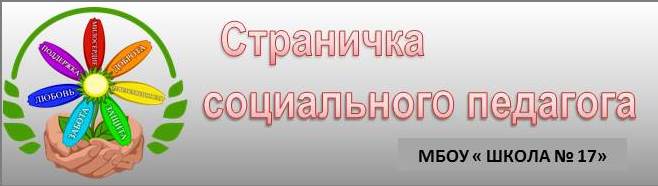 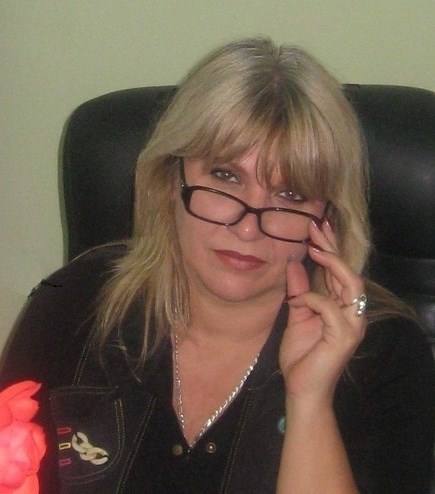 СОЦИАЛЬНЫЙ ПЕДАГОГ:Мукаева Лариса Николаевна.ГРАФИК РАБОТЫ:понедельник — пятница  с 09:00 до 17:00 час.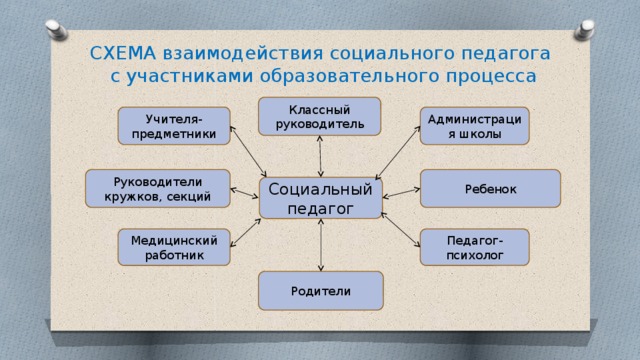 Позиция социального педагога: принять – изучить - познать – понять – помочь.   Если у вас стресс, проблема – знайте, что вы не один, вам помогут. На сайте школы, в разделе «Страничка социального педагога», вы можете найти мои советы и рекомендации ведущих специалистов социальной педагогики для родителей по воспитанию и развитию детей. Надеюсь, что они будут вам интересны и полезны. диагностики данных педагогически грамотно должен разработать методику, методические рекомендации для реализации их в педагогической деятельности школы.   Социальный педагог в школе– это человек, который знает обучающихся не по их успеваемости или совершению или не совершению правонарушений, а с точки зрения их личности, особенностей семейного воспитания, окружения, интересов, склонностей и потребностей. Основная цель: не сломать и перевоспитать, а помочь предотвратить негативный путь развития личности ребёнка.Главными задачами своей работы я считаю:Создание благоприятных условий для развития личности ребенка (физического, социального, духовно-нравственного, интеллектуального);Оказание ребенку комплексной помощи в саморазвитии и самореализации в процессе восприятия мира и адаптации в нем;Защита ребенка в его жизненном пространстве.Направления моей работы следующие:Организация социальной работы (бесплатное питание, благотворительные акции, оказание материальной, социальной, педагогической, консультативной помощи семьям).Защита и помощь ребенку, попавшему в трудную жизненную ситуацию. Оказание социально-педагогической поддержки детям, имеющим проблемы в обучении, трудности в общении, адаптации.Выявление и работа с неблагополучными семьями.Работа с опекаемыми детьми, многодетными, малообеспеченными семьями, а также семьями, имеющими детей с нарушениями и трудностями развития, ограниченными возможностями здоровья.Профилактическая работа (работа с детьми, имеющими нарушения в поведении и общении, внутришкольный учет нарушителей устава школы, работа с ОДН, КДН и ЗП).Организация отдыха и оздоровления детей в каникулярный период.Работа с родителями: оказание консультативной помощи родителям в вопросах воспитания и решении социально - педагогических проблем ребенка.Функции социально-педагогической работы:профилактическая – профилактика проблемной жизненной ситуации ребёнка, предупреждение или создание условий для решения проблем социальной жизни ребёнка, совместное с ним преодоление трудностей на пути решения жизненно важных задач;защитно-охранная – защита и охрана прав ребёнка в уже сложившейся трудной жизненной ситуации: защита ребёнка от социальной среды, если у него возникают проблемы с адаптацией к ней, и защита социальной среды от деструктивного влияния на неё со стороны ребёнка;организационная – координация действий и средств, которые способствуют выходу ребёнка из трудной жизненной ситуации; развитие и упрочение социальных связей для использования возможностей различных людей и организаций; приобщение их к решению проблем социальной жизни ребёнка и активное включение самого ребёнка в эти связи.Ожидаемые результатыСоздание базы данных по накоплению материалов, отражающих динамику коррекции детей, имеющих отклонения в поведении.Вовлечение детей, имеющих отклонения в поведении в сферу положительного воспитательного воздействия (общешкольные мероприятия и акции, социальные проекты, кружки и спортивные секции).Уменьшение пропусков уроков обучающимися без уважительной причины.Снижение числа детей и подростков, состоящих на всех видах учёта.Уменьшение количества правонарушений.Благополучная социализация обучающихся после окончания образовательного учреждения.Методы работы:Методы диагностики-интервью, мониторинг, социологический опрос, тесты, личностные опросники, социометрия, педагогическое наблюдение.Методы профилактики – социальная терапия, игровая коррекция, социально – психологический тренинг, беседа, дискуссия, лекция, творческие задания и проблемные ситуации.Методы реабилитации- трудотерапия, групповая терапия.Методы психологического консультирования.Организационно- распорядительные- инструктирование, контроль и проверка.Методы воспитания - положительный пример, убеждение, приучение, поощрение и наказание, игра, создание ситуации успеха.Формы работы:совет по правовому обучению и воспитанию;совет отцов;родительские собрания;лекции;диагностика;индивидуальные и групповые консультации;изучение документации;беседа;час общения;наблюдение;тестирование;анкетирование;анализ;консультирование;индивидуальная работа;групповая работа;диагностикаИтак, социальный педагог это:Посредник между ребенком и обществом, между семьей и школой;Эксперт в конфликтах ребенка со сверстниками и взрослыми;Защитник некоторых людей от дурного влияния родителей и каждого ребенка во всех случаях, когда он не может постоять за себя, когда родители не знают, не хотят, не умеют, просто отсутствуют;Духовный наставник молодых, неопытных, затрудняющихся в вопросах правильного общения с ребенком родителей;Общественный деятель и пропагандист всех законов, защищающих права и жизнь ребенка;Социальный терапевт, если вас и вашего ребенка обижают.В своей работе социальный педагог школы руководствуются:Конституцией Российской Федерации.Международным документом - Конвенцией ООН о правах ребенка.Международным документом - Декларацией прав ребенка.Федеральным Законом РФ об образовании.Семейным кодекс Российской Федерации.Федеральным Законом «Об основных гарантиях прав ребенка в РФ»Федеральным Законом «Об основных системах профилактики безнадзорности и правонарушений несовершеннолетних»Уставом школы.Планом работы школы на текущий учебный год.Школьными локальными актами.Должностной инструкцией.К социальному педагогу вы можете обратиться, если:у вас есть трудности в общении с детьми или в семье;вам положены социальные льготы (бесплатное питание).если вашего ребенка кто - либо обижает, оскорбляет, угрожает;если ваш ребенок уже совершил правонарушение, то ему тоже необходима защита и контроль социального педагога.Документация социального педагога:План работы социального педагога на 2020-2021 учебный годАнализ работы социального педагога за 2019-2020 учебный годПаспорт кабинета социального педагогаПлан работы совета по правовому обучению и воспитанию на 2020-2021 учебный годПолезная информация:Памятка родителям по трудовому воспитанию ребенка в семьеПрофилактики самовольных уходов детей из домаРодителям, имеющим ребёнка-инвалидаВнешние признаки отклонений в поведении ребенка, принимающего психоактивные вещества - табак, наркотикиПравила толерантного поведения и общенияПрава и обязанности ученикаСемь правил для всехМетодическая копилка социального педагога:Опросник «Сформированность мотивации в пятом классе»Акт посещения семьиАкт обследования ЖБУЗаключение социального педагогаИндивидуальная программа реабилитации и адаптации семьи, находящейся в социально – опасном положенииПредставление социального педагогаМетодика выявления самооценкиСоциальный паспорт класса и школыПамятка для родителей (ребенок рисует семью)В получении психологической помощи нуждаются все дети и подростки, в особенности: остающиеся надолго дома одни, без взрослых; находящиеся в кризисной и трудной ситуации (болезнь/смерть, развод родителей приемные родители, новые местожительство, школа, плохая компания и пр); пострадавшие от насилия; долго болеющие дети, подростки; дети с ограниченными возможностями; дети-беженцы.            Счастья, здоровья, радости и благополучия вашим семьям!Приходите, буду рада помочь вам и выслушать ваши пожелания.